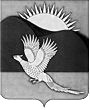 АДМИНИСТРАЦИЯПАРТИЗАНСКОГО МУНИЦИПАЛЬНОГО РАЙОНАПРИМОРСКОГО КРАЯПОСТАНОВЛЕНИЕИ.о. главы Партизанскогомуниципального района						          Л.В.Хамхоев20.06.2017         село Владимиро-Александровское                                № 357О внесении изменений в план проведения контрольных мероприятий отделом финансового контроля администрации Партизанского муниципального района на 2017 годВ соответствии с постановлением администрации Партизанского муниципального района от 31.03.2017 №  223 «О внесении изменений в постановление администрации Партизанского муниципального района от 23.03.2015 № 202 «Об утверждении муниципальной программы «Развитие культуры Партизанского муниципального района на 2015-2017 годы» и в программу, утвержденную указанным постановлением, руководствуясь статьями 28, 31 Устава Партизанского муниципального района Приморского края, администрация Партизанского муниципального районаПОСТАНОВЛЯЕТ:           1. Внести изменения в план проведения контрольных мероприятий отделом финансового контроля администрации Партизанского муниципального района на 2017 год (далее - План), заменив в пункте 4 Плана в графе «цель и основания проверки» слова «Проверка полноты и достоверности отчетности о реализации муниципальной программы «Развитие культуры Партизанского муниципального района» на 2015-2017 годы» словами «Проверка полноты и достоверности отчетности о реализации муниципальной программы «Развитие культуры Партизанского муниципального района» на 2015-2020 годы» за 2016 год. 2. Общему отделу администрации Партизанского муниципального района (Иванькова) разместить настоящее постановление на официальном сайте администрации Партизанского муниципального района в информационно-телекоммуникационной сети «Интернет» (далее - сайт). 3. Отделу финансового контроля Партизанского муниципального района (Дмитриченко) разместить  настоящее постановление на сайте в тематической рубрике «Администрация района» подрубрика «Планы проверок».4. Контроль за выполнением настоящего постановления возложить           на заместителя главы администрации Партизанского муниципального района Биктудина С.И.